Name:______________________Date:_______________________Circle One: 	Pre-test    /	Post-testCephalopod Camouflage: A Beauty That’s Skin DeepDirections: Choose the correct answer out of the options provided and write it in the space provided._________ The three layers of a cephalopod’s skin are the...

A) leucophore, phosphore, and chromatophore 
B) chromatophore, iridophore, and spermatophore
C) iridophore, chromatophore, and leucophore
D) leucophore, iridophore, and carpophore
_________ This layer uses radial muscles to “inflate and deflate”  just like a balloon to add spots of color to the skin of a cephalopod:

A) Leucophore
B) Iridophore
C) Carpophore
D) Chromatophore
_________ _____________ camouflage involves the use of high contrast colors to form distracting shapes and patterns

A) Mottled
B) Disruptive
C) Uniform
D) Stippled
_________ Which of the following is NOT an example of camouflage?

A) An octopus that uses very bright colors to warn predators of its venomous bite
B) A squid blending into its surrounding and moving slowly to resemble the movement of marine plants
C) A cuttlefish using splotches of different colors to blend in to its environment
D) A cuttlefish using contrasting colors to confuse a predator allowing it time to escape
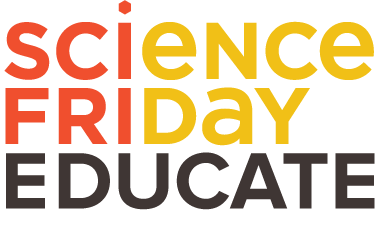 _________ Humans and cephalopods both have ________ in their skin, unlike cephalopods though, humans don’t have the ability to use them to rapidly change the color of their skin.

A) leucophores
B) chromatophores
C) iridophores
D) pigments
Answer Key:1) C2) D3) B4) A5) D